تحضير الدرسمقدمة الدرسالتأكد من حل الواجب المنزليإعداد المعلم بطاقات الأسئلة مسبقاً.يسحب الطالب سؤال يقرؤه بصوت عال ويجيب عليه ٍ.الأسئلة المتوقعة:- لدي ستة من المئات , فأي رقم أكون؟- إذا كانت المئة التي قبلي 300 والمئة التي بعدي 500, فأي رقم أكون؟- أنا بين الدرجة المئوية 8 والدرجة المئوية 10 فأي درجة مئوية أكون؟- قم بتعداد مئات الألف الأولى ابتداء من الرقم 200- قم بتعداد مئات الألف الأولى بالعكس- قم بتعداد مئات الألف الأولى بالعكس ابتداء من الرقم 300الجزء الأساسي في الحصة:ابراز الهدف من الدرس و كتابة العنوان على السبورة.مئات الألف الأولىيقوم الطلاب بحل الواجب على بطاقات معدة مسبقاًورقة العمل1- اكتب المبلغ الموجود في  كل من الصورة أدناه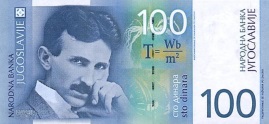 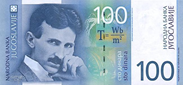 __________                                                                     ____________________                                                                     __________2- على جانبي كل مئة, اكتب الرقم السابق واللاحق                         _____300_____                                    _____400_____                         _____700_____                                    _____500_____                         _____900_____                                    _____200_____3- ضع في الدوائر أدناه إحدى العلامات (,,) للحصول على إجابة صحيحة:                           400	500                     300300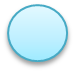                             2001000                       8007004- رتب المئات أدناه تصاعدياًمن الأقل إلى الأكبر   900,500,300,600,200,800,700,100,10005- أدخل المئات المفقودة في التسلسلات التالية: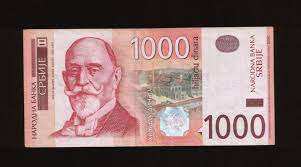 100,200,____,400,____,600,____,800,____,_____100,____300,____,500,_____1000,____,600,____,2006- أنظر إلى الصور أدناه وأجب عن الأسئلة: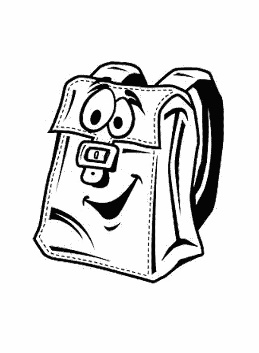 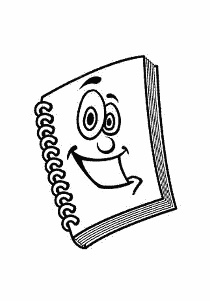 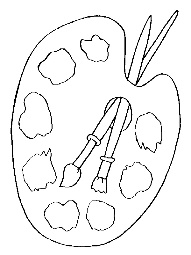 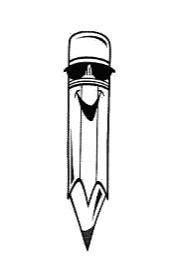             ديناره.1000            ديناره.300           200ديناره.      100دينارةما هو الشيء الأغلا ثمنا؟ما هو الشيء الأرخص ثمنا؟رتب الأسعار تنازليا من الأقل إلى الأكبرالجزء الأخير من الحصة:المباراة النهائيةيحصل الطلاب على بطاقات مكتوب  فيها مئات الألف الأولى, لكل طالب بطاقة, أولا يصطف الطلاب بحيث يشكلون سلسلة مئات الألف الأولى مرتبة من الأصغر إلى الأكبر , ثم يعيدون ترتيب أنفسهم ليحصلوا على سلسلة مئات الألف الأولى مرتبة من الأكبر إلى الأصغر.0___100___200___300___400___500___600___700___800___900___10001000___900___800___700___600___500___400___300___200___100___0الرياضياتالصف الثالثالمدرسة والصفمدرسة "براتستفو يدينستو" للتعليم الأساسي - سومبورالمعلم/ المعلمةسنيجانا ايفكوفيتشالفصل التعليميالألف الأولى من الأعدادالوحدة التعليميةمئات الألف الأولىعنوان الحصةالتحديدطريقة العملبشكل مجموعات أو  فردي أو جماعي طريقة الشرحمفردات, وسائل إيضاح, لعبوسائل الإيضاحأوراق و بطاقاتهدف الحصةالتأكد من معرفة قراءة و كتابة  مئات الألف الأولى.تحديد مكان مئات الألف الأولى.تنمية الإدراك البصري والتركيز والتفكير المنطقي.تطوير الدقة والنظام في العمل.النتائجقرائة و كتابة ومقارنة مئات الألف الأولى على محور الأعدادالأفكار الرئيسيةمئات, الألف الأولى, محور الأعدادربط المناهجاللغة الصربية, الرسم, الطبيعة , المجتمع.تفاعل المعلم أو المعلمة في الدرسيساعد في التفكير المنطقي, يجهز, يساعد في ايجاد الحلول و التأكد من إنجاز الطالب.تفاعل الطالب في الدرسالإنتباه في الحصة, اتباع التعليمات و حل التمارين.